F12. Menu Survey - SpanishEsta página dejada en blanco a propósito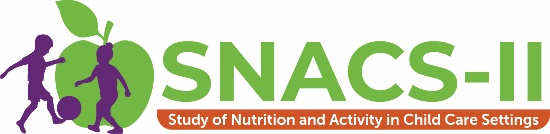 Estudio de Nutrición y Actividad en Entornos de Cuidado Infantil II (SNACS-II por sus siglas en inglés)Encuesta de menúEsta página dejada en blanco a propósitoAcerca del estudio. El segundo Estudio de Nutrición y Actividad en Entornos de Cuidado Infantil (SNACS-II por sus siglas en inglés) examinará las políticas y actividades de nutrición y bienestar en centros de cuidado infantil, hogares familiares de cuidado infantil, y programas antes y después de la escuela en todo el país. Este importante estudio ayudará a proveedores, patrocinadores, y al USDA a comprender cómo funciona el Programa de Alimentos para el Cuidado de Niños y Adultos (CACFP por sus siglas en inglés) para poder ayudar mejor a los niños a aprender y crecer. SNACS-II ofrecerá un panorama actualizado de CACFP y examinará cómo han cambiado los resultados clave desde que entraron en vigor requisitos actualizados del patrón de comidas para fomentar una alimentación más saludable. Mathematica y su socio, Westat, están realizando SNACS-II para USDA. Acerca de esta Encuesta. El propósito de la Encuesta de menú es recoger información sobre todas las comidas servidas a los niños en su programa de cuidado infantil durante la semana objetivo asignada. Recibirá $50 como agradecimiento por su tiempo completando la Encuesta de menú. Si su programa sirve comidas a bebés también (menores de 12 meses), se le pedirá también que complete la Encuesta de menú infantil.Protección de privacidad. La información recopilada para SNACS-II es solamente para fines de estudio y se mantendrá privada en la medida permitida por la ley. Las respuestas se agruparán. Ningún programa, miembro del personal, padres ni niños serán identificados por su nombre. Formar parte del estudio no afectará beneficios CACFP para programas ni familias.Preguntas. Si tiene preguntas acerca del estudio, sírvase llamarnos sin cargo al [STUDY PHONE], enviarnos un correo electrónico a [STUDY EMAIL], o visitar [STUDY URL].Gracias por participar en SNACS-II.Esta página dejada en blanco a propósitoDescripción de la Encuesta de menú Esta encuesta debe ser completada por la persona en su centro u hogar de cuidado infantil con más conocimiento de la preparación de comidas. En algunos entornos de cuidado infantil, hay una sola persona que prepara las comidas y otra persona que proporciona cuidado a los niños. Nos gustaría que el preparador de comidas complete la Encuesta de menú proporcionando información acerca de qué comidas se preparan y cómo se preparan.Esta libreta se divide en las siguientes secciones:Pestaña 1: 	Instrucciones de la Encuesta de menú –Por favor lea todas las instrucciones antes de empezar a completar los formularios.Pestaña 2:	Formularios del menú cotidiano –Cada día de la semana objetivo está marcado con una página divisoria de color para lunes, martes, miércoles, jueves y viernes. La sección para cada día incluye un conjunto de Formularios del menú cotidiano – una página para cada tipo de comida o merienda que pueda servir ese día. Es posible que no necesite todas las páginas, pero las proporcionamos por si acaso. La sección de lunes también incluye algunos ejemplos de formularios completos cuya consulta puede ser útil antes de completar sus propios formularios.Pestaña 3: 	Formularios de comidas que preparó –Usará estos formularios para contarnos más de las comidas que prepara combinando dos o más ingredientes.  Pestaña 4: 	Guía de descripción de alimentos –Por favor consulte esta guía para ver qué detalles hay que incluir acerca de cada alimento que escribe en los Formularios del menú cotidiano.Esta página dejada en blanco a propósitoInstrucciones de la Encuesta de menúEsta página dejada en blanco a propósitoInstrucciones de la Encuesta de menúPor favor complete la Encuesta de menú durante la semana objetivo especificada, que se encuentra en la portada de esta libreta. Completará los Formularios del menú cotidiano cada día de su semana objetivo para describir todos los alimentos y las bebidas que sirve a los niños en las comidas y meriendas cada día. Puede encontrar las instrucciones para completar la Encuesta de menú a continuación. Ver ejemplos de formularios completos mientras lee las instrucciones hará que sea más fácil entender lo que necesita hacer al llenar los formularios. Sírvase leer todas las instrucciones y revisar los ejemplos antes de empezar. Alguien de Mathematica le llamará pronto para asegurarse de que recibió la encuesta y responder cualquier pregunta que pueda tener antes de que la semana objetivo empiece.Menú impreso: De ser disponible, le pedimos que proporcione una copia de su menú semanal o mensual que puede dar a los padres. Por favor incluya esto cuando devuelve su Encuesta de menú completa. Cuando ha completado su Encuesta de menú, por favor revise su trabajo para asegurarse de que proporcionó toda la información necesaria. Luego coloque en el sobre con destinatario sus formularios completos y una copia de su menú impreso para devolver los formularios a Mathematica.Si tiene alguna pregunta, sírvase llamarnos sin cargo al [INSERT TA STUDY PHONE NUMBER] o enviar un correo electrónico a [INSERT TA STUDY EMAIL ADDRESS]. Nos alegraría responder sus preguntas y ayudarle en cualquier manera posible.¡Muchas gracias por su ayuda con este importante estudio!Cómo llenar los Formularios del menú cotidiano(Pestaña 2 de esta libreta)Cada día de la semana objetivo, llenará las páginas de la sección de la libreta marcada con el nombre de ese día: lunes, martes, miércoles, jueves y viernes (página divisoria de color indicará un nuevo día).Cada sección diaria dentro de las páginas divisorias de color incluye un Formulario del menú cotidiano para cada comida y merienda:DesayunoMerienda de la mañanaAlmuerzoMerienda de la tardeCenaUsará un formulario distinto para cada comida o merienda que sirve cada día. La parte superior de cada formulario se parece al ejemplo a continuación, con el nombre de la comida o merienda listado en la parte superior (este ejemplo es para el desayuno). 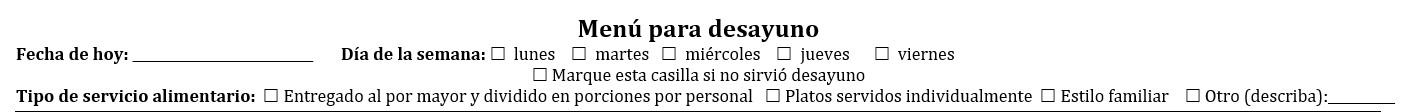 Por favor escriba la Fecha y marque la casilla correspondiente al Día de la semana en cada formulario.También existe la opción de marcar una casilla si no sirvió esa comida o merienda ese día. En el ejemplo arriba, si no sirvió desayuno ese día, marcaría esta casilla y dejaría el resto del formulario en blanco.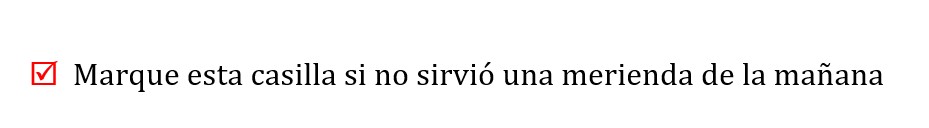 Marcar esta casilla nos mostrará que no omitió llenar el menú cotidiano para una comida.En la parte superior de cada página, también especificará el tipo de servicio utilizado durante esa comida: 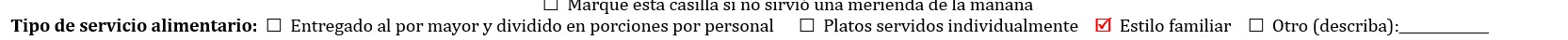 Seleccione Entregado al por mayor y dividido en porciones por personal si se mandan grandes fuentes al aula o área para comer y después el personal divide las comidas en platos o bandejas individuales para los niños.Seleccione Platos servidos individualmente si se mandan platos o bandejas individuales al aula o área para comer con las comidas ya racionadas para los niños, y el personal reparte los platos o bandejas.Seleccione Estilo familiar si se colocan las fuentes en una mesa comunitaria al inicio de la comida y los niños se sirven a sí mismos. Seleccione Otro si utiliza otro método de servicio no descrito arriba. Sírvase usar el espacio proporcionado para describir su método de servicio alimentario.Seleccione el tipo de servicio alimentario utilizado primero durante la comida. Por ejemplo, si se mandan las fuentes al aula o área para comer y el personal coloca las comidas en los platos de los niños, pero los niños pueden servirse una segunda porción después, eso se considera “Entregado al por mayor y dividido en porciones por personal.”Llenando el resto del Formulario del menú cotidiano:Para cada comida y merienda servida cada día, por favor complete el formulario para contarnos sobre todas las comidas y bebidas que sirvió a los niños. Siga las instrucciones en la parte superior de cada columna:Escriba cada alimento y bebida servida en esta comida.En esta columna, escriba cada alimento y bebida que sirvió en esa comida o merienda.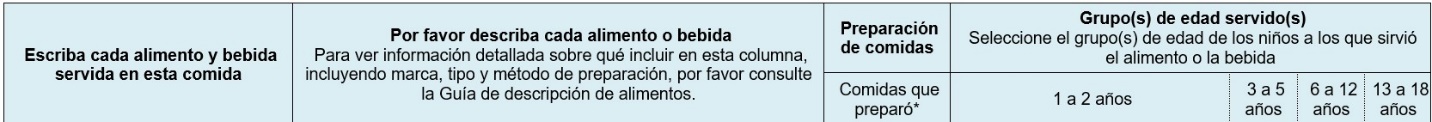 Escriba cada alimento o bebida bajo la categoría a la que pertenece:LecheFrutasVerdurasGranos/Panes separadosCarne/Alternativas de carne y Comidas de componentes mixtosOtroSi no está seguro(a) de la categoría a la que pertenece un alimento que sirvió, escríbalo en la categoría “Otro”.Escriba cada alimento o bebida en un solo renglón del formulario, y asegúrese de anotar las comidas a medida que son servidas a los niños. Por ejemplo:Si sirve cereales con leche, escribiría cada artículo en renglones separados en las secciones apropiadas (un renglón para la leche y un renglón para los cereales en la sección de granos/panes).Si sirve un sándwich de pavo, escribiría el sándwich en un solo renglón (en vez de anotar el pan y pavo en renglones separados).NO incluya los artículos que los padres traen de casa.Por favor escriba solamente las comidas y bebidas proporcionadas a la mayoría de los niños en su cuidado. Si prepara comidas alternativas para los niños con restricciones dietéticas, no incluya estos artículos en los Formularios del menú cotidiano.Por favor describa cada alimento o bebidaEn esta columna, describa cada alimento y bebida en detalle. Incluya detalles como la marca o fabricante y el tipo o sabor del alimento.La “Guía de descripción de alimentos” en la Pestaña 4 lista los tipos de detalles que necesitamos que escriba en esta columna para cada alimento. Para leche, marque la casilla para indicar el tipo de leche servida (desnatada, sin grasa, libre de grasa o entera) y escriba el sabor (por ejemplo, común o chocolate). Si sirve otro tipo de leche (por ejemplo, soya), puede marcar la casilla de “Otro tipo” y anotar el tipo al lado de la casilla.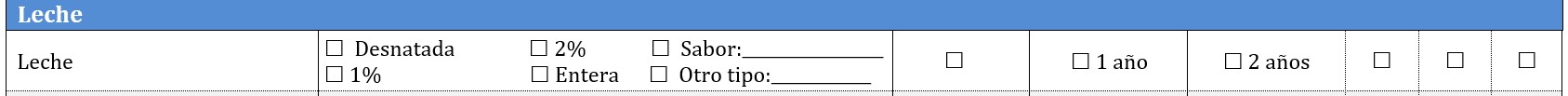 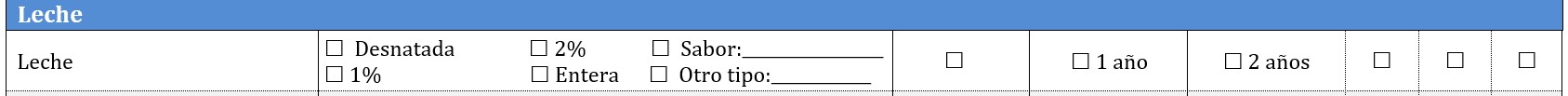 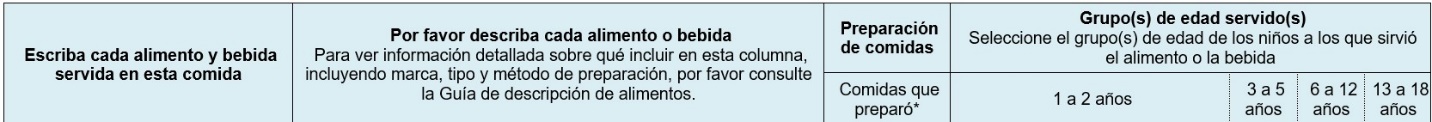 Si algún alimento es rico en granos integrales, marque la casilla además de proporcionar una descripción del alimento. 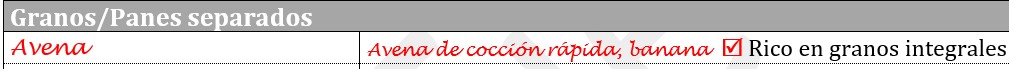 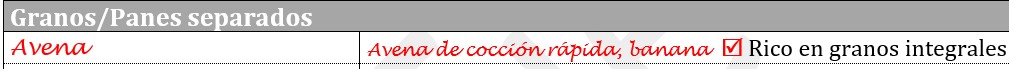 Agua: Si se sirve el agua específicamente como una bebida que acompaña la comida o merienda, en vez de simplemente estar disponible en el cuarto, sírvase escribirla en el formulario bajo la categoría “Otro” y describa cómo se proporcionó. 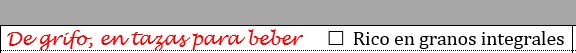 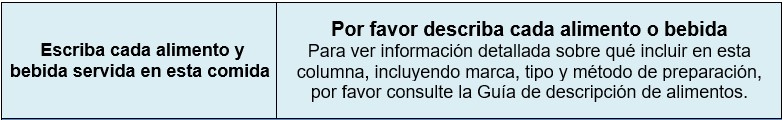 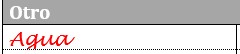 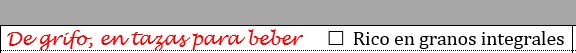 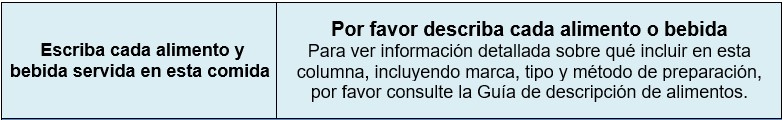 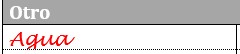 Si recibe comidas no preparadas en su sitio (como de un vendedor o distrito escolar), sírvase preguntarle a su representante si puede proporcionar los detalles necesarios sobre las comidas que escribe en los Formularios del menú cotidiano. También pedimos que complete el formulario “Representante de vendedor externo: Información de contacto” (al inicio de la Pestaña 2) para proporcionarnos la información de contacto del representante por si nuestro equipo de estudio necesita información adicional durante el procesamiento de los datos. Preparación de comidas: Comidas que preparóSi hizo la comida a mano o preparó la comida combinando dos o más ingredientes, marque la casilla correspondiente en esta columna. 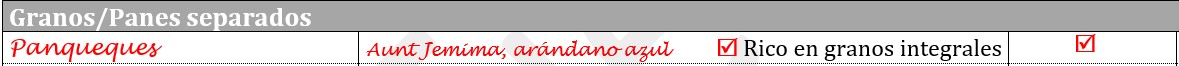 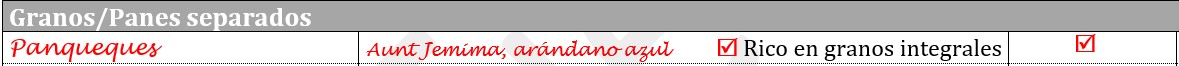 Para los alimentos marcados en la columna “Comidas que preparó”, necesitará llenar un Formulario de comidas que preparó correspondiente. Se proporciona más información para completar estos formularios más adelante en estas instrucciones.Tenga en cuenta que no necesita completar el Formulario de comidas que preparó para ningún alimento que requiere poca o ninguna preparación de su parte, o para cualquier alimento que puede ser comido así como está (“listo para comer”). Esto incluye alimentos que solo necesita calentar antes de servir o alimentos que solo necesita cortar, rebanar o verter antes de servir. Por ejemplo, las frutas y verduras frescas que ya fueron cortadas en trozos por el personal no requieren un Formulario de comidas que preparó.El cuadro a continuación proporciona ejemplos de cuando hay que llenar un Formulario de comidas que preparó y cuando no es necesario.Nota importante:Si tiene una copia impresa de la receta, puede proporcionar eso en vez de completar el Formulario de comidas que preparó. Por favor asegúrese de que la receta incluye toda la información solicitada en el Formulario de comidas que preparó. De no ser así, agregue notas a su copia de la receta para que tengamos toda la información que necesitamos. Si hace alguna modificación a la receta, escríbala directamente en la receta.Si la comida no fue preparada en su sitio (como de un vendedor o distrito escolar), sírvase preguntarle a su representante si puede proporcionarle una copia de la receta.Grupo(s) de edad servido(s)Use las casillas en esta columna para decirnos el grupo(s) de edad de los niños a los que sirve cada alimento o bebida. Estos corresponden a los grupos de edad en los patrones de comidas de CACFP: 1 a 2 años, 3 a 5 años, 6 a 12 años y 13 a 18 años. 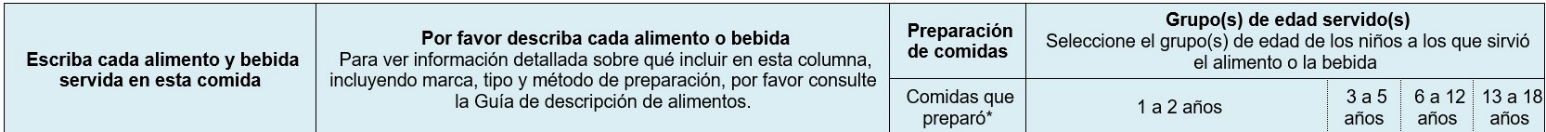 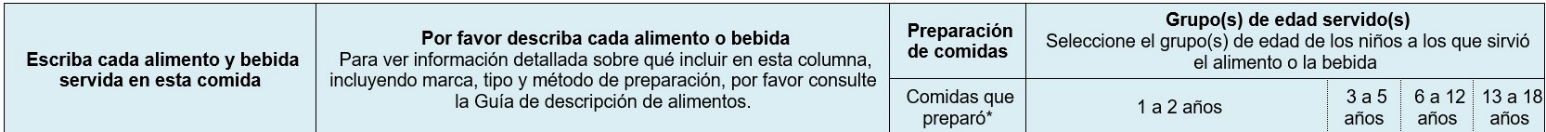 Si sirve un alimento o una bebida a niños en varios grupos de edad, seleccione todos los grupos pertinentes a los que sirvió ese artículo.Si sirvió distintos tipos del mismo alimento (por ejemplo, distintos tipos de cereales) a niños en diferentes grupos de edad, debería escribir los diferentes tipos de alimentos en renglones separados, y luego seleccione el grupo de edad que recibió el tipo de alimento especificado. Para leche servida a niños en el grupo de edad de 1 a 2 años, por favor marque las casillas separadas para decirnos qué leche sirvió a niños de 1 año versus a niños de 2 años.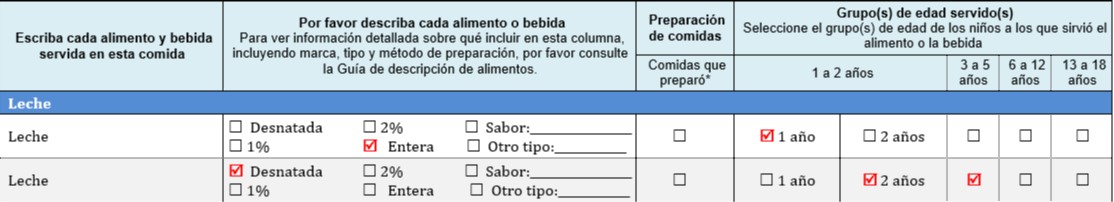 Puede encontrar ejemplos de Formularios del menú cotidiano para cada comida y merienda en la sección del lunes.Llenando el Formulario de comidas que preparó(Pestaña 3 de esta libreta)Por favor llene uno de estos formularios para cualquier alimento que marcó como Comidas que preparó en los Formularios del menú cotidiano. Esto debe incluir cualquier comida que hizo a mano o preparó combinando dos a más alimentos o ingredientes. Puede encontrar ejemplos de Formularios de comidas que preparó completos en la Pestaña 3.Como recordatorio, puede proporcionar una copia impresa de la receta en vez de completar un Formulario de comidas que preparó. Asegúrese de que la copia de la receta incluye toda la información solicitada en el Formulario de comidas que preparó, incluyendo el nombre del alimento y cuando lo sirvió (tanto el nombre de la comida como el día de la semana). De no ser así, agregue notas a su copia de la receta para que tengamos toda la información que necesitamos. Si hace alguna modificación a la receta cuando está preparando la comida, por favor escriba esto en la copia de la receta.Si recibe comidas no preparadas en su sitio (como de un vendedor o distrito escolar), sírvase preguntarle a su representante si puede proporcionarle una copia de sus recetas para comidas que prepara a mano o combinando dos o más ingredientes.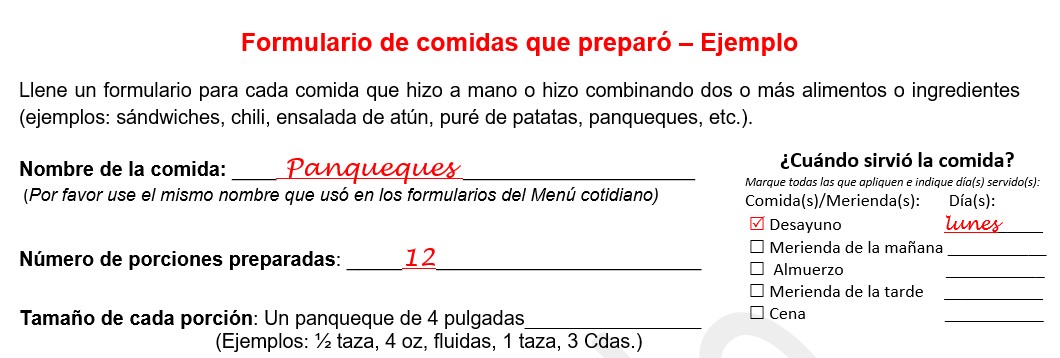 Llene la parte superior del Formulario de comidas que preparó del siguiente modo:1.	Nombre de la comida: Por favor use el mismo nombre para la comida que usó en el Formulario del menú cotidiano.2.	Número de porciones preparadas: Escriba el número de porciones que preparó. En el ejemplo arriba, se prepararon 12 porciones de panqueques. 3.	Tamaño de cada porción: Escriba el tamaño de una porción (por ejemplo, ½ taza, 4 oz, 1 sándwich, etc.). En el ejemplo arriba, una porción fue un panqueque de 4 pulgadas. 4.	¿Cuándo sirvió la comida?: Marque la casilla para indicar en qué comidas o meriendas sirvió el alimento. También escriba el día(s) en qué sirvió el alimento. Llene el cuadro usando las instrucciones en la parte superior de cada columna para describir los ingredientes o alimentos usados en la receta.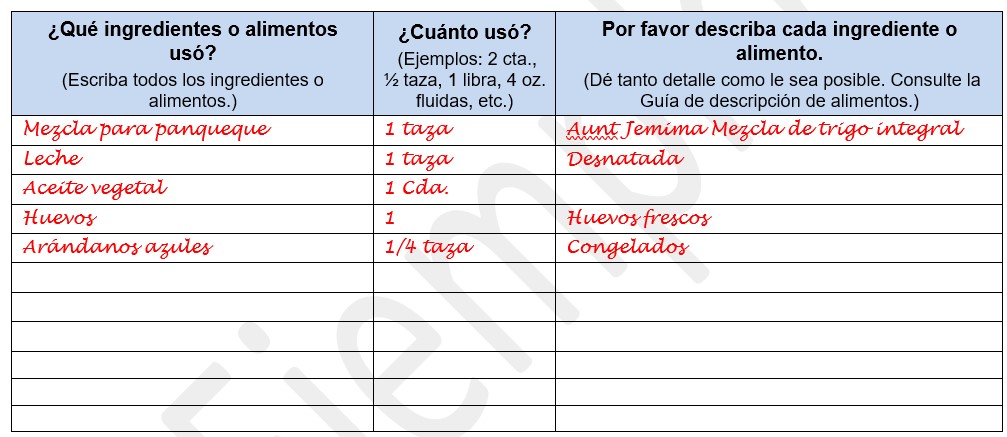 ¿Qué ingredientes o alimentos usó?En esta columna, escriba cada ingrediente o comida por su nombre en un renglón separado. Incluya todo que usó, incluyendo sal, agua, caldo y grasas agregadas como mantequilla, margarina, mayonesa y aceite.¿Cuánto usó?Escriba la cantidad de cada ingrediente o alimento que usó en la receta. Asegúrese de escribir tanto el número como el tipo de medición. Por ejemplo:2 Cdas. de mayonesa2 cta. de sal4 oz de queso rallado2 lb. de carne picada magra¾ taza de arroz cocinado1 cuarto de galón de lecheSi usó un ingrediente que no se mide, escriba cuánto o cuántos usó, o si el artículo era pequeño, regular (mediano) o grande. Por ejemplo: 1 zanahoria grande½ pimiento verde grande15 galletas saladas (tamaño de soda)3 bananas pequeñas2 rebanadas regulares de pan4 huevosPor favor describa cada ingrediente o alimentoUse esta columna para describir cada ingrediente o alimento en detalle. Busque el ingrediente o alimento en la Guía de descripción de alimentos para ver el tipo de información hay que escribir para cada ingrediente o alimento (marca, tipo, sabor, etc.).Llene la parte inferior del formulario del modo siguiente:Preparación y método de cocción (si aplica)Responda las preguntas 1, 2 y 3 si se aplican a las comidas que preparó.Responda la pregunta 4 para decirnos si se agregó sal durante el proceso de cocción, como sal agregada al agua de cocción, en vez de como ingrediente en la receta.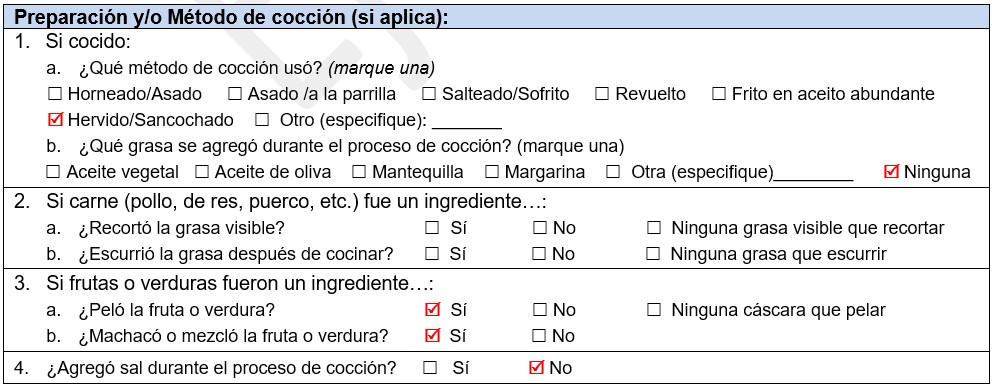 Esta página dejada en blanco a propósitoFormularios del menú cotidiano Esta página dejada en blanco a propósitoRepresentante de vendedor externo: Información de contacto(si aplica)Si recibe comidas no preparadas en su sitio (como de un vendedor o distrito escolar), sírvase proporcionar la información de contacto del representante del vendedor a continuación. Nos gustaría recoger su información de contacto por si nuestro equipo de estudio necesita información adicional durante el procesamiento de los datos. Esta página dejada en blanco a propósitoLunes[Nota: Los Formularios del menú cotidiano en blanco que aparecen para el lunes se repetirán en la libreta de martes a viernes.] Esta página dejada en blanco a propósitoEjemplo completado de un Formulario del menú para desayuno Fecha de hoy: __2/6/23___________	Día de la semana:   lunes      martes     miércoles      jueves         viernes  Marque esta casilla si no sirvió desayunoTipo de servicio alimentario:   Entregado al por mayor y dividido en porciones por personal    Platos servidos individualmente    Estilo familiar   Otro (describa): ______Menú para desayuno Fecha de hoy: ___________________________	Día de la semana:   lunes      martes     miércoles      jueves        viernes Marque esta casilla si no sirvió desayunoTipo de servicio alimentario:   Entregado al por mayor y dividido en porciones por personal    Platos servidos individualmente   Estilo familiar     Otro (describa):__________Snack Ejemplo completado de un Formulario del menú para merienda de la mañana Fecha de hoy: __2/6/23____________	Día de la semana:   lunes       martes     miércoles       jueves         viernes  Marque esta casilla si no sirvió una merienda de la mañana  Tipo de servicio alimentario:    Entregado al por mayor y dividido en porciones por personal        Platos servidos individualmente      Estilo familiar      Otro (describa):_____________Menú para merienda de la mañana  Fecha de hoy: ___________________________	Día de la semana:   lunes      martes      miércoles       jueves        viernes  Marque esta casilla si no sirvió una merienda de le mañana Tipo de servicio alimentario:    Entregado al por mayor y dividido en porciones por personal        Platos servidos individualmente     Estilo familiar      Otro (describa):_____________Ejemplo completado de un Formulario del menú para almuerzo  Fecha de hoy: __2/6/23____________	Día de la semana:   lunes      martes     miércoles       jueves       viernes Marque esta casilla si no sirvió almuerzo Tipo de servicio alimentario:    Entregado al por mayor y dividido en porciones por personal        Platos servidos individualmente      Estilo Familiar      Otro (describa):_____________Menú para almuerzo Fecha de hoy: ___________________________	Día de la semana:   lunes       martes      miércoles      jueves       viernes Marque esta casilla si no sirvió almuerzo Tipo de servicio alimentario:    Entregado al por mayor y dividido en porciones por personal        Platos servidos individualmente      Estilo familiar      Otro (describa):_____________ Ejemplo completado de un Formulario del menú para merienda de la tarde  Fecha de hoy: __2/6/23____________	Día de la semana:   lunes       martes     miércoles        jueves         viernes Marque esta casilla si no sirvió una merienda de la tarde Tipo de servicio alimentario:    Entregado al por mayor y dividido en porciones por personal        Platos servidos individualmente     Estilo familiar      Otro (describa):_____________Menú para merienda de la tarde Fecha de hoy: ___________________________	Día de la semana:   lunes       martes     miércoles       jueves         viernes Marque esta casilla si no sirvió una merienda de la tarde Tipo de servicio alimentario:    Entregado al por mayor y dividido en porciones por personal        Platos servidos individualmente     Estilo familiar     Otro (describa):_____________Ejemplo completado de un Formulario del menú para cena  Fecha de hoy: __2/6/23____________	Día de la semana:   lunes       martes     miércoles        jueves         viernes Marque esta casilla si no sirvió cena Tipo de servicio alimentario:    Entregado al por mayor y dividido en porciones por personal        Platos servidos individualmente     Estilo familiar     Otro (describa):_____________Menú para cena Fecha de hoy: ___________________________	Día de la semana:   lunes       martes      miércoles       jueves          viernes  Marque esta casilla si no sirvió cena Tipo de servicio alimentario:    Entregado al por mayor y dividido en porciones por personal        Platos servidos individualmente      Estilo familiar      Otro (describa):_____________Martes Esta página dejada en blanco a propósitoMiércoles Esta página dejada en blanco a propósitoJueves Esta página dejada en blanco a propósitoViernes Esta página dejada en blanco a propósitoFormularios de comidas que preparó Por favor llene un Formulario de comidas que preparó para cualquier artículo por lo cual marcó la casilla en la columna “Preparación de comidas” en los Formularios del menú cotidiano. Consulte las Instrucciones de la Encuesta de menú para ver más información.Nota: Si tiene una copia impresa de la receta, puede proporcionar eso en vez de completar el Formulario de comidas que preparó. Por favor asegúrese de que la receta incluye toda la información solicitada en el Formulario de comidas que preparó. De no ser así, agregue notas a su copia de la receta para que tengamos toda la información que necesitamos. Si hace alguna modificación a la receta, escríbala directamente en la receta.Esta página dejada en blanco a propósito.Formulario de comidas que preparó – EjemploLlene un formulario para cada comida que hizo a mano o hizo combinando dos o más alimentos o ingredientes (ejemplos: sándwiches, chili, ensalada de atún, puré de patatas, panqueques, etc.). Nombre de la comida: ____ Panqueques _____________________ (Por favor use el mismo nombre que usó en los formularios del Menú cotidiano)Número de porciones preparadas: _____12________________________Tamaño de cada porción: Un panqueque de 4 pulgadas________________		            (Ejemplos: ½ taza, 4 oz, fluidas, 1 taza, 3 Cdas.)Formulario de comidas que preparó – EjemploLlene un formulario para cada comida que hizo a mano o hizo combinando dos o más alimentos o ingredientes (ejemplos: sándwiches, chili, ensalada de atún, puré de patatas, panqueques, etc.).Nombre de la comida: ____ Avena _______________________	 (Por favor use el mismo nombre que usó en los formularios del Menú cotidiano)Número de porciones preparadas: _____12__________________Tamaño de cada porción: ________ 1/4 taza________________		            (Ejemplos: ½ taza, 4 oz, fluidas, 1 taza, 3 Cdas.)Formulario de comidas que preparó – EjemploLlene un formulario para cada comida que hizo a mano o hizo combinando dos o más alimentos o ingredientes (ejemplos: sándwiches, chili, ensalada de atún, puré de patatas, panqueques, etc.).Nombre de la comida: ____Quesadilla _____________________	(Por favor use el mismo nombre que usó en los formularios del Menú cotidiano)Número de porciones preparadas: _____24______________________Tamaño de cada porción:  1/2 de una tortilla de 9 pulgadas___		            (Ejemplos: ½ taza, 4 oz, fluidas, 1 taza, 3 Cdas.)Formulario de comidas que preparó Llene un formulario para cada comida que hizo a mano o hizo combinando dos o más alimentos o ingredientes (ejemplos: sándwiches, chili, ensalada de atún, puré de patatas, panqueques, etc.).Nombre de la comida: __________________________________________	(Por favor use el mismo nombre que usó en los formularios del Menú cotidiano)Número de porciones preparadas: ________________________________Tamaño de cada porción: ________________________________		           (Ejemplos: ½ taza, 4 oz, fluidas, 1 taza, 3 Cdas.)Use el Formulario de comidas que preparóNO use el Formulario de comidas que preparóArroz preparado con mantequilla y salPuré de manzana preparado comercialmenteTacos con carne picada cocinada con aceite y condimentos Nuggets de pollo congeladas (calentadas)Restos de alimentos mezclados con alimentos adicionalesTrozos de bananaCereales calientes con canela y pasas de uvasGalletas saladas empaquetadasSándwich de pavo y quesoQueso en cubosMacarrón con queso hecho a manoCereales fríos servidos con lecheEscriba cada alimento y bebida servida en esta comidaPor favor describa cada alimento o bebidaPara ver información detallada sobre qué incluir en esta columna, incluyendo marca, tipo y método de preparación, por favor consulte la Guía de descripción de alimentos.Preparación de comidasGrupo(s) de edad servido(s)Seleccione el grupo(s) de edad de los niños a los que sirvió el alimento o la bebidaGrupo(s) de edad servido(s)Seleccione el grupo(s) de edad de los niños a los que sirvió el alimento o la bebidaGrupo(s) de edad servido(s)Seleccione el grupo(s) de edad de los niños a los que sirvió el alimento o la bebidaGrupo(s) de edad servido(s)Seleccione el grupo(s) de edad de los niños a los que sirvió el alimento o la bebidaGrupo(s) de edad servido(s)Seleccione el grupo(s) de edad de los niños a los que sirvió el alimento o la bebidaEscriba cada alimento y bebida servida en esta comidaPor favor describa cada alimento o bebidaPara ver información detallada sobre qué incluir en esta columna, incluyendo marca, tipo y método de preparación, por favor consulte la Guía de descripción de alimentos.Comidas que preparó*1 a 2 años1 a 2 años3 a 5 años6 a 12 años13 a 18 añosLecheLecheLecheLecheLecheLecheLecheLecheLeche Desnatada             2%                  Sabor: _________________£ 1%                           Entera          £ Otro tipo: ____________£ 1 año£ 2 años£££Leche Desnatada             2%                  Sabor: _________________£ 1%                          £ Entera          £ Otro tipo: ____________££ 1 año 2 años££FrutasFrutasFrutasFrutasFrutasFrutasFrutasFrutas Puré de manzanaMotts: sin azúcar£££NaranjaFresca, trozos£££££££££££££££ Verduras Verduras Verduras Verduras Verduras Verduras Verduras Verduras££££££££££££££££££££££££Granos/Panes separadosGranos/Panes separadosGranos/Panes separadosGranos/Panes separadosGranos/Panes separadosGranos/Panes separadosGranos/Panes separadosGranos/Panes separadosAvenaAvena de cocción rápida, banana   Rico en granos integrales££PanquequesAunt Jemima, arándano azul         Rico en granos integrales£££ Rico en granos integrales££££££ Carne/Alternativas de carne y Comidas de componentes mixtos Carne/Alternativas de carne y Comidas de componentes mixtos Carne/Alternativas de carne y Comidas de componentes mixtos Carne/Alternativas de carne y Comidas de componentes mixtos Carne/Alternativas de carne y Comidas de componentes mixtos Carne/Alternativas de carne y Comidas de componentes mixtos Carne/Alternativas de carne y Comidas de componentes mixtos Carne/Alternativas de carne y Comidas de componentes mixtos£ Rico en granos integrales£££££££ Rico en granos integrales£££££££ Rico en granos integrales£££££££ Rico en granos integrales££££££OtroOtroOtroOtroOtroOtroOtroOtro£ Rico en granos integrales£££££££ Rico en granos integrales£££££££ Rico en granos integrales££££££Escriba cada alimento y bebida servida en esta comidaPor favor describa cada alimento o bebidaPara ver información detallada sobre qué incluir en esta columna, incluyendo marca, tipo y método de preparación, por favor consulte la Guía de descripción de alimentos.Preparación de comidasGrupo(s) de edad servido(s)Seleccione el grupo(s) de edad de los niños a los que sirvió el alimento o la bebidaGrupo(s) de edad servido(s)Seleccione el grupo(s) de edad de los niños a los que sirvió el alimento o la bebidaGrupo(s) de edad servido(s)Seleccione el grupo(s) de edad de los niños a los que sirvió el alimento o la bebidaGrupo(s) de edad servido(s)Seleccione el grupo(s) de edad de los niños a los que sirvió el alimento o la bebidaGrupo(s) de edad servido(s)Seleccione el grupo(s) de edad de los niños a los que sirvió el alimento o la bebidaEscriba cada alimento y bebida servida en esta comidaPor favor describa cada alimento o bebidaPara ver información detallada sobre qué incluir en esta columna, incluyendo marca, tipo y método de preparación, por favor consulte la Guía de descripción de alimentos.Comidas que preparó*1 a 2 años1 a 2 años3 a 5 años6 a 12 años13 a 18 añosLecheLecheLecheLecheLecheLecheLecheLecheLeche Desnatada             2%                  Sabor:_________________ 1%                            Entera          Otro tipo:____________ 1 año 2 añosLeche  Desnatada            2%                   Sabor:_________________ 1%                            Entera           Otro tipo:____________ 1 año 2 años Frutas Frutas Frutas Frutas Frutas Frutas Frutas Frutas Verduras Verduras Verduras Verduras Verduras Verduras Verduras Verduras Granos/Panes separados Granos/Panes separados Granos/Panes separados Granos/Panes separados Granos/Panes separados Granos/Panes separados Granos/Panes separados Granos/Panes separados  Rico en granos integrales  Rico en granos integrales  Rico en granos integrales Carne/Alternativas de carne y Comidas de componentes mixtos Carne/Alternativas de carne y Comidas de componentes mixtos Carne/Alternativas de carne y Comidas de componentes mixtos Carne/Alternativas de carne y Comidas de componentes mixtos Carne/Alternativas de carne y Comidas de componentes mixtos Carne/Alternativas de carne y Comidas de componentes mixtos Carne/Alternativas de carne y Comidas de componentes mixtos Carne/Alternativas de carne y Comidas de componentes mixtos  Rico en granos integrales  Rico en granos integrales  Rico en granos integrales  Rico en granos integrales Otro Otro Otro Otro Otro Otro Otro Otro  Rico en granos integrales  Rico en granos integrales  Rico en granos integrales Escriba cada alimento y bebida servida en esta comida Por favor describa cada alimento o bebida Para ver información detallada sobre qué incluir en esta columna, incluyendo marca, tipo y método de preparación, por favor consulte la Guía de descripción de alimentos. Preparación de comidas Grupo(s) de edad servido(s) Seleccione el grupo(s) de edad de los niños a los que sirvió el alimento o la bebida Grupo(s) de edad servido(s) Seleccione el grupo(s) de edad de los niños a los que sirvió el alimento o la bebida Grupo(s) de edad servido(s) Seleccione el grupo(s) de edad de los niños a los que sirvió el alimento o la bebida Grupo(s) de edad servido(s) Seleccione el grupo(s) de edad de los niños a los que sirvió el alimento o la bebida Grupo(s) de edad servido(s) Seleccione el grupo(s) de edad de los niños a los que sirvió el alimento o la bebida Escriba cada alimento y bebida servida en esta comida Por favor describa cada alimento o bebida Para ver información detallada sobre qué incluir en esta columna, incluyendo marca, tipo y método de preparación, por favor consulte la Guía de descripción de alimentos. Comidas que preparó* 1 a 2 años 1 a 2 años 3 a 5 años 6 a 12 años13 a 18 años Leche Leche Leche Leche Leche Leche Leche Leche Leche  Desnatada            2%                   Sabor:_________________£ 1%                          R   Entera        £  Otro tipo:____________£ 1 año£ 2 años£££ Leche  Desnatada            2%                   Sabor:_________________£ 1%                          £   Entera         £  Otro tipo:____________££ 1 año 2 años££ Frutas Frutas Frutas Frutas Frutas Frutas Frutas FrutasBananaFresca, trozos£££££££££££££££££££££ Verduras Verduras Verduras Verduras Verduras Verduras Verduras Verduras££££££££££££££££££££££££ Granos/Panes separados Granos/Panes separados Granos/Panes separados Granos/Panes separados Granos/Panes separados Granos/Panes separados Granos/Panes separados Granos/Panes separados                 £  Rico en granos integrales£££££££  Rico en granos integrales£££££££  Rico en granos integrales££££££ Carne/Alternativas de carne y Comidas de componentes mixtos Carne/Alternativas de carne y Comidas de componentes mixtos Carne/Alternativas de carne y Comidas de componentes mixtos Carne/Alternativas de carne y Comidas de componentes mixtos Carne/Alternativas de carne y Comidas de componentes mixtos Carne/Alternativas de carne y Comidas de componentes mixtos Carne/Alternativas de carne y Comidas de componentes mixtos Carne/Alternativas de carne y Comidas de componentes mixtosYogurStonyfield – leche entera, común     £ Rico en granos integrales££££  Rico en granos integrales£££££££  Rico en granos integrales£££££££  Rico en granos integrales££££££OtroOtroOtroOtroOtroOtroOtroOtro£  Rico en granos integrales£££££££  Rico en granos integrales£££££££  Rico en granos integrales££££££ Escriba cada alimento y bebida servida en esta comidaPor favor describa cada alimento o bebidaPara ver información detallada sobre qué incluir en esta columna, incluyendo marca, tipo y método de preparación, por favor consulte la Guía de descripción de alimentos. Preparación de comidas Grupo(s) de edad servido(s) Seleccione el grupo(s) de edad de los niños a los que sirvió el alimento o la bebida Grupo(s) de edad servido(s) Seleccione el grupo(s) de edad de los niños a los que sirvió el alimento o la bebida Grupo(s) de edad servido(s) Seleccione el grupo(s) de edad de los niños a los que sirvió el alimento o la bebida Grupo(s) de edad servido(s) Seleccione el grupo(s) de edad de los niños a los que sirvió el alimento o la bebida Grupo(s) de edad servido(s) Seleccione el grupo(s) de edad de los niños a los que sirvió el alimento o la bebida Grupo(s) de edad servido(s) Seleccione el grupo(s) de edad de los niños a los que sirvió el alimento o la bebida Escriba cada alimento y bebida servida en esta comidaPor favor describa cada alimento o bebidaPara ver información detallada sobre qué incluir en esta columna, incluyendo marca, tipo y método de preparación, por favor consulte la Guía de descripción de alimentos. Comidas que preparó* 1 a 2 años 1 a 2 años 3 a 5 años 6  a 12 años 13 a 18 años Leche Leche Leche Leche Leche Leche Leche Leche Leche Leche  Desnatada                2%               Sabor:_________________£ 1%                              £ Entera      £  Otro tipo:____________££ 1 año£ 2 años£££ Leche  Desnatada                2%               Sabor:_________________£ 1%                              £ Entera       £  Otro tipo:____________££ 1 año£ 2 años£££ Frutas Frutas Frutas Frutas Frutas Frutas Frutas Frutas Frutas££££££££££££££££££££££££ Verduras Verduras Verduras Verduras Verduras Verduras Verduras Verduras Verduras££££££££££££££££££££££££ Granos/Panes separados Granos/Panes separados Granos/Panes separados Granos/Panes separados Granos/Panes separados Granos/Panes separados Granos/Panes separados Granos/Panes separados Granos/Panes separados£  Rico en granos integrales£££££££  Rico en granos integrales£££££££  Rico en granos integrales££££££ Carne/Alternativas de carne y Comidas de componentes mixtos Carne/Alternativas de carne y Comidas de componentes mixtos Carne/Alternativas de carne y Comidas de componentes mixtos Carne/Alternativas de carne y Comidas de componentes mixtos Carne/Alternativas de carne y Comidas de componentes mixtos Carne/Alternativas de carne y Comidas de componentes mixtos Carne/Alternativas de carne y Comidas de componentes mixtos Carne/Alternativas de carne y Comidas de componentes mixtos Carne/Alternativas de carne y Comidas de componentes mixtos£  Rico en granos integrales£££££££  Rico en granos integrales£££££££  Rico en granos integrales£££££££  Rico en granos integrales££££££OtroOtroOtroOtroOtroOtroOtroOtroOtro£  Rico en granos integrales£££££££  Rico en granos integrales£££££££  Rico en granos integrales££££££ Escriba cada alimento y bebida servida en esta comida Por favor describa cada alimento o bebida Para ver información detallada sobre qué incluir en esta columna, incluyendo marca, tipo y método de preparación, por favor consulte la Guía de descripción de alimentos.Preparación de comidas Grupo(s) de edad servido(s) Seleccione el grupo(s) de edad de los niños a los que sirvió el alimento o la bebida Grupo(s) de edad servido(s) Seleccione el grupo(s) de edad de los niños a los que sirvió el alimento o la bebida Grupo(s) de edad servido(s) Seleccione el grupo(s) de edad de los niños a los que sirvió el alimento o la bebida Grupo(s) de edad servido(s) Seleccione el grupo(s) de edad de los niños a los que sirvió el alimento o la bebida Grupo(s) de edad servido(s) Seleccione el grupo(s) de edad de los niños a los que sirvió el alimento o la bebida Escriba cada alimento y bebida servida en esta comida Por favor describa cada alimento o bebida Para ver información detallada sobre qué incluir en esta columna, incluyendo marca, tipo y método de preparación, por favor consulte la Guía de descripción de alimentos. Comidas que preparó* 1 a 2 años 1 a 2 años 3 a 5 años 6 a 12 años 13 a 18 años Leche Leche Leche Leche Leche Leche Leche Leche Leche  Desnatada            2%                     Sabor:_________________£ 1%                          R   Entera          £  Otro tipo:____________£  1 año£ 2 años£££ Leche  Desnatada            2%                     Sabor:_________________£ 1%                          £   Entera          £  Otro tipo:____________££ 1 año  2 años££ Frutas Frutas Frutas Frutas Frutas Frutas Frutas FrutasManzanaGranny Smith, trozos£££££££££££££££££££££ Verduras Verduras Verduras Verduras Verduras Verduras Verduras VerdurasBrócoliTallos, al vapor££££££££££££££££££££ Granos/Panes separados Granos/Panes separados Granos/Panes separados Granos/Panes separados Granos/Panes separados Granos/Panes separados Granos/Panes separados Granos/Panes separados £  Rico en granos integrales£££££££  Rico en granos integrales£££££££  Rico en granos integrales££££££ Carne/Alternativas de carne y Comidas de componentes mixtos Carne/Alternativas de carne y Comidas de componentes mixtos Carne/Alternativas de carne y Comidas de componentes mixtos Carne/Alternativas de carne y Comidas de componentes mixtos Carne/Alternativas de carne y Comidas de componentes mixtos Carne/Alternativas de carne y Comidas de componentes mixtos Carne/Alternativas de carne y Comidas de componentes mixtos Carne/Alternativas de carne y Comidas de componentes mixtosQuesadillaFrijoles negros y queso                        Rico en granos integrales£££  Rico en granos integrales£££££££  Rico en granos integrales£££££££  Rico en granos integrales££££££OtroOtroOtroOtroOtroOtroOtroOtroAguaDe grifo, en tazas para beber      £  Rico en granos integrales££££  Rico en granos integrales£££££££  Rico en granos integrales££££££ Escriba cada alimento y bebida servida en esta comida Por favor describa cada alimento o bebida Para ver información detallada sobre qué incluir en esta columna, incluyendo marca, tipo y método de preparación, por favor consulte la Guía de descripción de alimentos. Preparación de comidas Grupo(s) de edad servido(s) Seleccione el grupo(s) de edad de los niños a los que sirvió el alimento o la bebida Grupo(s) de edad servido(s) Seleccione el grupo(s) de edad de los niños a los que sirvió el alimento o la bebida Grupo(s) de edad servido(s) Seleccione el grupo(s) de edad de los niños a los que sirvió el alimento o la bebida Grupo(s) de edad servido(s) Seleccione el grupo(s) de edad de los niños a los que sirvió el alimento o la bebida Grupo(s) de edad servido(s) Seleccione el grupo(s) de edad de los niños a los que sirvió el alimento o la bebida Escriba cada alimento y bebida servida en esta comida Por favor describa cada alimento o bebida Para ver información detallada sobre qué incluir en esta columna, incluyendo marca, tipo y método de preparación, por favor consulte la Guía de descripción de alimentos. Comidas que preparó* 1 a 2 años 1 a 2 años 3 a 5 años 6 a 12 años 13 a 18 años Leche Leche Leche Leche Leche Leche Leche Leche Leche  Desnatada                2%               Sabor:_________________£ 1%                              £ Entera      £  Otro tipo:____________ 1  año 2 años Leche  Desnatada                2%               Sabor:_________________£ 1%                              £ Entera      £  Otro tipo:____________ 1  año 2  años Frutas Frutas Frutas Frutas Frutas Frutas Frutas Frutas Verduras Verduras Verduras Verduras Verduras Verduras Verduras Verduras Granos/Panes separados Granos/Panes separados Granos/Panes separados Granos/Panes separados Granos/Panes separados Granos/Panes separados Granos/Panes separados Granos/Panes separados  Rico en granos integrales  Rico en granos integrales  Rico en granos integrales Carne/Alternativas de carne y Comidas de componentes mixtos Carne/Alternativas de carne y Comidas de componentes mixtos Carne/Alternativas de carne y Comidas de componentes mixtos Carne/Alternativas de carne y Comidas de componentes mixtos Carne/Alternativas de carne y Comidas de componentes mixtos Carne/Alternativas de carne y Comidas de componentes mixtos Carne/Alternativas de carne y Comidas de componentes mixtos Carne/Alternativas de carne y Comidas de componentes mixtos  Rico en granos integrales  Rico en granos integrales  Rico en granos integrales  Rico en granos integralesOtroOtroOtroOtroOtroOtroOtroOtro  Rico en granos integrales  Rico en granos integrales  Rico en granos integrales Escriba cada alimento y bebida servida en esta comida Por favor describa cada alimento o bebida Para ver información detallada sobre qué incluir en esta columna, incluyendo marca, tipo y método de preparación, por favor consulte la Guía de descripción de alimentos. Preparación de comidas Grupo(s) de edad servido(s) Seleccione el grupo(s) de edad de los niños a los que sirvió el alimento o la bebida Grupo(s) de edad servido(s) Seleccione el grupo(s) de edad de los niños a los que sirvió el alimento o la bebida Grupo(s) de edad servido(s) Seleccione el grupo(s) de edad de los niños a los que sirvió el alimento o la bebida Grupo(s) de edad servido(s) Seleccione el grupo(s) de edad de los niños a los que sirvió el alimento o la bebida Grupo(s) de edad servido(s) Seleccione el grupo(s) de edad de los niños a los que sirvió el alimento o la bebida Escriba cada alimento y bebida servida en esta comida Por favor describa cada alimento o bebida Para ver información detallada sobre qué incluir en esta columna, incluyendo marca, tipo y método de preparación, por favor consulte la Guía de descripción de alimentos. Comidas que preparó* 1 a 2 años 1 a 2 años 3 a 5 años 6 a 12 años 13 a 18 años Leche Leche Leche Leche Leche Leche Leche Leche Leche  Desnatada                2%                 Sabor:_________________£ 1%                              £ Entera        £  Otro tipo:____________££ 1  año£ 2  años£££ Leche  Desnatada                2%                 Sabor:_________________£ 1%                              £ Entera        £  Otro tipo:____________££ 1  año£ 2  años£££ Frutas Frutas Frutas Frutas Frutas Frutas Frutas Frutas££££££££££££££££££££££££ Verduras Verduras Verduras Verduras Verduras Verduras Verduras VerdurasZanahoriasMini zanahorias, frescas, cocidas ligeramente al vapor  £££££££££££££££££££££ Granos/Panes separados Granos/Panes separados Granos/Panes separados Granos/Panes separados Granos/Panes separados Granos/Panes separados Granos/Panes separados Granos/Panes separadosGalletas Goldfish GoldfishPepperidge Farm, cheddar                    Rico en granos integrales££££  Rico en granos integrales£££££££  Rico en granos integrales££££££ Carne/Alternativas de carne y Comidas de componentes mixtos Carne/Alternativas de carne y Comidas de componentes mixtos Carne/Alternativas de carne y Comidas de componentes mixtos Carne/Alternativas de carne y Comidas de componentes mixtos Carne/Alternativas de carne y Comidas de componentes mixtos Carne/Alternativas de carne y Comidas de componentes mixtos Carne/Alternativas de carne y Comidas de componentes mixtos Carne/Alternativas de carne y Comidas de componentes mixtos£  Rico en granos integrales£££££££  Rico en granos integrales£££££££  Rico en granos integrales£££££££  Rico en granos integrales££££££OtroOtroOtroOtroOtroOtroOtroOtroSalsa ranchKraft grasa reducida                    £  Rico en granos integrales£££AguaDe grifo, en tazas para beber       £  Rico en granos integrales ££££  Rico en granos integrales££££££ Escriba cada alimento y bebida servida en esta comida Por favor describa cada alimento o bebida Para ver información detallada sobre qué incluir en esta columna, incluyendo marca, tipo y método de preparación, por favor consulte la Guía de descripción de alimentos. Preparación de comidas Grupo(s) de edad servido(s) Seleccione el grupo(s) de edad de los niños a los que sirvió el alimento o la bebida Grupo(s) de edad servido(s) Seleccione el grupo(s) de edad de los niños a los que sirvió el alimento o la bebida Grupo(s) de edad servido(s) Seleccione el grupo(s) de edad de los niños a los que sirvió el alimento o la bebida Grupo(s) de edad servido(s) Seleccione el grupo(s) de edad de los niños a los que sirvió el alimento o la bebida Grupo(s) de edad servido(s) Seleccione el grupo(s) de edad de los niños a los que sirvió el alimento o la bebida Escriba cada alimento y bebida servida en esta comida Por favor describa cada alimento o bebida Para ver información detallada sobre qué incluir en esta columna, incluyendo marca, tipo y método de preparación, por favor consulte la Guía de descripción de alimentos. Comidas que preparó* 1 a 2 años 1 a 2 años 3 a 5 años 6 a 12 años 13 a 18 años Leche Leche Leche Leche Leche Leche Leche Leche Leche  Desnatada            2%                   Sabor:_________________ 1%                             Entera           Otro tipo:____________ 1 año 2 años Leche  Desnatada            2%                   Sabor:_________________ 1%                             Entera           Otro tipo:____________ 1 año 2 años Frutas Frutas Frutas Frutas Frutas Frutas Frutas Frutas Verduras Verduras Verduras Verduras Verduras Verduras Verduras Verduras Granos/Panes separados Granos/Panes separados Granos/Panes separados Granos/Panes separados Granos/Panes separados Granos/Panes separados Granos/Panes separados Granos/Panes separados  Rico en granos integrales  Rico en granos integrales  Rico en granos integrales Carne/Alternativas de carne y Comidas de componentes mixtos Carne/Alternativas de carne y Comidas de componentes mixtos Carne/Alternativas de carne y Comidas de componentes mixtos Carne/Alternativas de carne y Comidas de componentes mixtos Carne/Alternativas de carne y Comidas de componentes mixtos Carne/Alternativas de carne y Comidas de componentes mixtos Carne/Alternativas de carne y Comidas de componentes mixtos Carne/Alternativas de carne y Comidas de componentes mixtos  Rico en granos integrales  Rico en granos integrales  Rico en granos integrales  Rico en granos integralesOtroOtroOtroOtroOtroOtroOtroOtro  Rico en granos integrales  Rico en granos integrales  Rico en granos integrales Escriba cada alimento y bebida servida en esta comida Por favor describa cada alimento o bebida Para ver información detallada sobre qué incluir en esta columna, incluyendo marca, tipo y método de preparación, por favor consulte la Guía de descripción de alimentos. Preparación de comidas Grupo(s) de edad servido(s) Seleccione el grupo(s) de edad de los niños a los que sirvió el alimento o la bebida Grupo(s) de edad servido(s) Seleccione el grupo(s) de edad de los niños a los que sirvió el alimento o la bebida Grupo(s) de edad servido(s) Seleccione el grupo(s) de edad de los niños a los que sirvió el alimento o la bebida Grupo(s) de edad servido(s) Seleccione el grupo(s) de edad de los niños a los que sirvió el alimento o la bebida Grupo(s) de edad servido(s) Seleccione el grupo(s) de edad de los niños a los que sirvió el alimento o la bebida Escriba cada alimento y bebida servida en esta comida Por favor describa cada alimento o bebida Para ver información detallada sobre qué incluir en esta columna, incluyendo marca, tipo y método de preparación, por favor consulte la Guía de descripción de alimentos. Comidas que prepare* 1 a 2 años 1 a 2 años 3 a 5 años 6 a 12 años 13 a 18 años Leche Leche Leche Leche Leche Leche Leche Leche Leche  Desnatada            2%                   Sabor:_________________£ 1%                          R   Entera         £  Otro tipo:____________£ 1 año£ 2 años£££ Leche  Desnatada            2%                   Sabor:_________________£ 1%                          £   Entera         £  Otro tipo:____________££ 1 año 2 años££ Frutas Frutas Frutas Frutas Frutas Frutas Frutas FrutasUvasUvas rojas, trozos, frescas£££PeraEn cubos, pelada, fresca£££££££££££££££ Verduras Verduras Verduras Verduras Verduras Verduras Verduras Verduras Verduras mixtasEnlatadas, mezcla de zanahorias, arvejas, £££coliflor££££££££££££££££££ Granos/Panes separados Granos/Panes separados Granos/Panes separados Granos/Panes separados Granos/Panes separados Granos/Panes separados Granos/Panes separados Granos/Panes separadosPanecilloArtesanales, parte superior dividida, trigo   Rico en granos integrales££££  Rico en granos integrales£££££££  Rico en granos integrales££££££ Carne/Alternativas de carne y Comidas de componentes mixtos Carne/Alternativas de carne y Comidas de componentes mixtos Carne/Alternativas de carne y Comidas de componentes mixtos Carne/Alternativas de carne y Comidas de componentes mixtos Carne/Alternativas de carne y Comidas de componentes mixtos Carne/Alternativas de carne y Comidas de componentes mixtos Carne/Alternativas de carne y Comidas de componentes mixtos Carne/Alternativas de carne y Comidas de componentes mixtosNuggets  de pollo congeladosTyson:, estilo casero, horneadas     Rico en granos integrales££££  Rico en granos integrales£££££££  Rico en granos integrales£££££££  Rico en granos integrales££££££OtroOtroOtroOtroOtroOtroOtroOtroSalsa barbacoaKraft Original, servida con nuggets £  Rico en granos integrales£££AguaDe grifo, en tazas para beber      £ Rico en granos integrales£££                £  Rico en granos integrales££££££ Escriba cada alimento y bebida servida en esta comida Por favor describa cada alimento o bebida Para ver información detallada sobre qué incluir en esta columna, incluyendo marca, tipo y método de preparación, por favor consulte la Guía de descripción de alimentos. Preparación de comidas Grupo(s) de edad servido(s) Seleccione el grupo(s) de edad de los niños a los que sirvió el alimento o la bebida Grupo(s) de edad servido(s) Seleccione el grupo(s) de edad de los niños a los que sirvió el alimento o la bebida Grupo(s) de edad servido(s) Seleccione el grupo(s) de edad de los niños a los que sirvió el alimento o la bebida Grupo(s) de edad servido(s) Seleccione el grupo(s) de edad de los niños a los que sirvió el alimento o la bebida Grupo(s) de edad servido(s) Seleccione el grupo(s) de edad de los niños a los que sirvió el alimento o la bebida Escriba cada alimento y bebida servida en esta comida Por favor describa cada alimento o bebida Para ver información detallada sobre qué incluir en esta columna, incluyendo marca, tipo y método de preparación, por favor consulte la Guía de descripción de alimentos. Comidas que preparó*  1 a 2 años 1 a 2 años 3 a 5 años 6 a 12 años 13 a 18 años Leche Leche Leche Leche Leche Leche Leche Leche Leche  Desnatada            2%                   Sabor:_________________£ 1%                          £   Entera         £  Otro tipo:____________££ 1 año£ 2 años£££ Leche  Desnatada            2%                   Sabor:_________________£ 1%                          £   Entera         £  Otro tipo:____________££ 1 año£ 2 años£££ Frutas Frutas Frutas Frutas Frutas Frutas Frutas Frutas££££££££££££££££££££££££ Verduras Verduras Verduras Verduras Verduras Verduras Verduras Verduras££££££££££££££££££££££££ Granos/Panes separados Granos/Panes separados Granos/Panes separados Granos/Panes separados Granos/Panes separados Granos/Panes separados Granos/Panes separados Granos/Panes separados£  Rico en granos integrales£££££££  Rico en granos integrales£££££££  Rico en granos integrales££££££ Carne/Alternativas de carne y Comidas de componentes mixtos Carne/Alternativas de carne y Comidas de componentes mixtos Carne/Alternativas de carne y Comidas de componentes mixtos Carne/Alternativas de carne y Comidas de componentes mixtos Carne/Alternativas de carne y Comidas de componentes mixtos Carne/Alternativas de carne y Comidas de componentes mixtos Carne/Alternativas de carne y Comidas de componentes mixtos Carne/Alternativas de carne y Comidas de componentes mixtos£  Rico en granos integrales£££££££  Rico en granos integrales£££££££  Rico en granos integrales£££££££  Rico en granos integrales££££££OtroOtroOtroOtroOtroOtroOtroOtro£  Rico en granos integrales£££££££  Rico en granos integrales£££££££  Rico en granos integrales££££££¿Qué ingredientes o alimentos usó?(Escriba todos los ingredientes o alimentos.)¿Cuánto usó? (Ejemplos: 2 cta., ½ taza, 1 libra, 4 oz. fluidas, etc.)Por favor describa cada ingrediente o alimento. (Dé tanto detalle como le sea posible. Consulte la Guía de descripción de alimentos.)Mezcla para panqueque1 tazaAunt Jemima Mezcla de trigo integralLeche1 tazaDesnatadaAceite vegetal1 Cda.Huevos1Huevos frescosArándanos azules1/4 tazaCongeladosPreparación y/o Método de cocción (si aplica):1.	Si cocido:a.	¿Qué método de cocción usó? (marque una)	 Horneado/Asado     Asado/a la parrilla     Salteado/Sofrito     Revuelto     Frito en aceito abundante  	 Hervido/Sancochado     Otro (especifique): planchab.	¿Qué grasa se agregó durante el proceso de cocción? (marque una)	 Aceite vegetal     Aceite de oliva     Mantequilla      Margarina     Otra (especifique)________      Ninguna2.	Si carne (pollo, de res, puerco, etc.) fue un ingrediente…:	a.	¿Recortó la grasa visible?                                Sí              No               Ninguna grasa visible que recortar	b.	¿Escurrió la grasa después de cocinar?          Sí              No               Ninguna grasa que escurrir3.	Si frutas o verduras fueron un ingrediente…:	a.	¿Peló la fruta o verdura?                                 Sí              No               Ninguna cáscara que pelar	b.	¿Machacó o mezcló la fruta o verdura?          Sí              No              4.	¿Agregó sal durante el proceso de cocción?         Sí             No              ¿Qué ingredientes o alimentos usó?(Escriba todos los ingredientes o alimentos.)¿Cuánto usó?(Ejemplos: 2 cta., ½ taza, 1 libra, 4 oz. fluidas, etc.)Por favor describa cada ingrediente o alimento.(Dé tanto detalle como le sea posible. Consulte la Guía de descripción de alimentos.)Granos enteros de avena1 1/2 tazasQuaker Oats –Avena tradicionalAgua3 tazasSal1/4 cta.Banana1 medianaFresca, machacadaPreparación y/o Método de cocción (si aplica):1.	Si cocido: a.	¿Qué método de cocción usó? (marque una)	 Horneado/Asado      Asado /a la parrilla      Salteado/Sofrito      Revuelto      Frito en aceito abundante  	 Hervido/Sancochado      Otro (especifique): _______b.	¿Qué grasa se agregó durante el proceso de cocción? (marque una)	 Aceite vegetal    Aceite de oliva     Mantequilla     Margarina      Otra (especifique)________       Ninguna2.	Si carne (pollo, de res, puerco, etc.) fue un ingrediente…:	a.	¿Recortó la grasa visible?                              Sí              No                Ninguna grasa visible que recortar	b.	¿Escurrió la grasa después de cocinar?        Sí              No                Ninguna grasa que escurrir3.	Si frutas o verduras fueron un ingrediente…:	a.	¿Peló la fruta o verdura?                                Sí              No                Ninguna cáscara que pelar	b.	¿Machacó o mezcló la fruta o verdura?         Sí              No              4.	¿Agregó sal durante el proceso de cocción?        Sí             No              ¿Qué ingredientes o alimentos usó? (Escriba todos los ingredientes o alimentos.)¿Cuánto usó? (Ejemplos: 2 cta., ½ taza, 1 libra, 4 oz. fluidas, etc.)Por favor describa cada ingrediente o alimento.(Dé tanto detalle como le sea posible. Consulte la Guía de descripción de alimentos.)Tortillas12 de 9 pulgadasMission – trigo integral originalQueso cheddar2 1/2 tazasKraft –queso natural, estilo mexicanoFrijoles negros 1 lata (15oz.) Goya –bajo sodio, escurridos, enjuagadosPreparación y/o Método de cocción (si aplica):1.	Si cocido:a.	¿Qué método de cocción usó? (marque una)	 Horneado/Asado     Asado/a la parrilla        Salteado/Sofrito      Revuelto     Frito en aceito abundante  	 Hervido/Sancochado     Otro (especifique):_______b.	¿Qué grasa se agregó durante el proceso de cocción? (marque una)	 Aceite vegetal     Aceite de oliva    Mantequilla       Margarina        Otra (especifique)________    Ninguna2.	Si carne (pollo, de res, puerco, etc.) fue un ingrediente…:	a.	¿Recortó la grasa visible?                             Sí              No                Ninguna grasa visible que recortar	b.	¿Escurrió la grasa después de cocinar?       Sí              No                Ninguna grasa que escurrir3.	Si frutas o verduras fueron un ingrediente…:	a.	¿Peló la fruta o verdura?                               Sí              No                Ninguna cáscara que pelar	b.	¿Machacó o mezcló la fruta o verdura?        Sí              No              4.	¿Agregó sal durante el proceso de cocción?       Sí             No              ¿Qué ingredientes o alimentos usó? (Escriba todos los ingredientes o alimentos.)¿Cuánto usó? (Ejemplos: 2 cta., ½ taza, 1 libra, 4 oz. fluidas, etc.)Por favor describa cada ingrediente o alimento.  (Dé tanto detalle como le sea posible. Consulte la Guía de descripción de alimentos.)Preparación y/o Método de cocción (si aplica):1.	Si cocido:a.	¿Qué método de cocción usó? (marque una)	 Horneado/Asado    Asado /a la parrilla   Salteado/Sofrito    Revuelto    Frito en aceito abundante   	 Hervido/Sancochado      Otro (especifique): _______b.	¿Qué grasa se agregó durante el proceso de cocción? (marque una)	 Aceite vegetal      Aceite de oliva      Mantequilla      Margarina      Otra (especifique)________      Ninguna2.	Si carne (pollo, de res, puerco, etc.) fue un ingrediente…:	a.	 ¿Recortó la grasa visible?                              Sí             No                Ninguna grasa visible que recortar	b.	¿Escurrió la grasa después de cocinar?        Sí              No                Ninguna grasa que escurrir3.	Si frutas o verduras fueron un ingrediente…:	a.	 ¿Peló la fruta o verdura?                               Sí             No                Ninguna cáscara que pelar	b.	 ¿Machacó o mezcló la fruta o verdura?        Sí             No              4.	 ¿Agregó sal durante el proceso de cocción?      Sí               No              